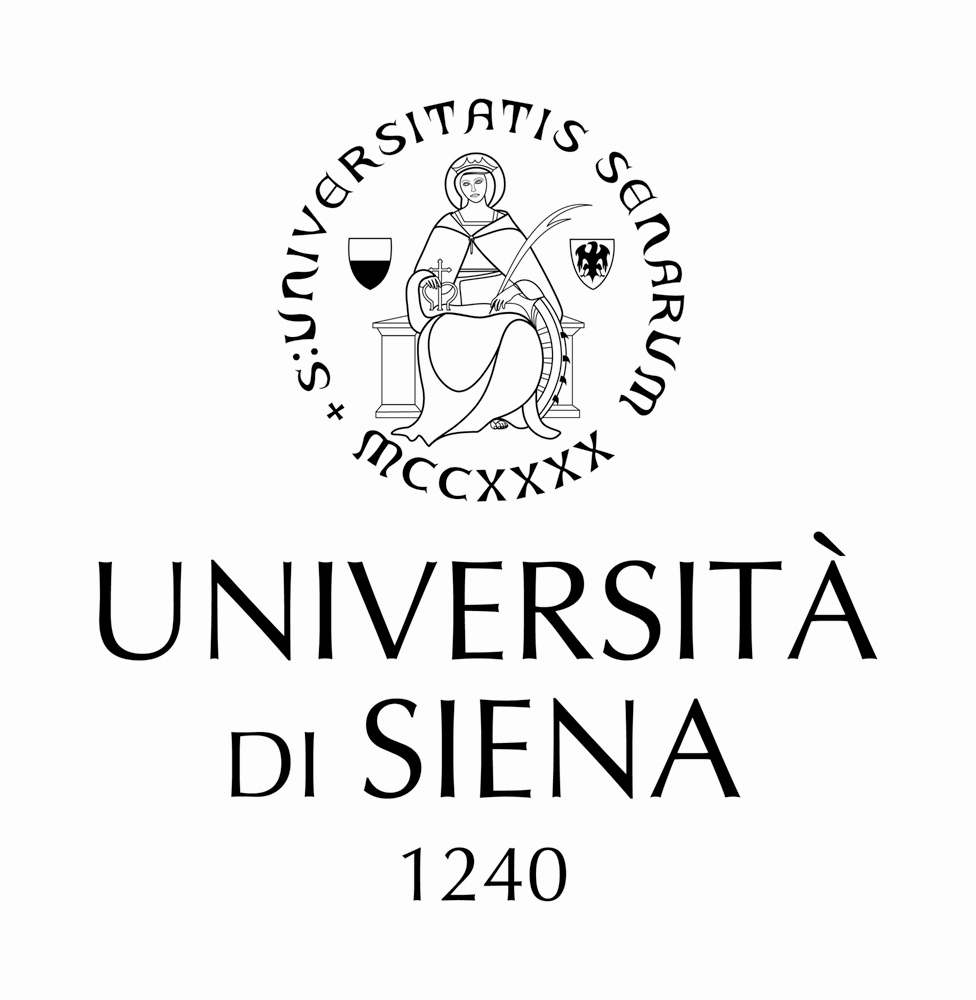 AL MAGNIFICO RETTOREMatricola n°…………………………………Il/La sottoscritto/a___________________________________________________C.F___________________________nato/a a_______________________________________________(Prov.____________) il_______________________Residente a____________________________________________Cap____________Prov_______________________Via _______________________________________________________n.________ tel_______/__________________ iscritto/a per l’a.a. __________/__________ al: avendo conseguito nell’a.a. __________/__________ il:CORSO DI TIROCINIO FORMATIVO ATTIVO (TFA)PERCORSO ABILITANTE SPECIALE PASCORSO SPECIALIZZAZIONE PER IL SOSTEGNO (DA RICHIEDERE ALL’USD DEL CAMPUS DI AREZZO)CORSO FORMAZIONE PER EDUCATORE PROFESSIONALE SOCIO-PEDAGOGICO (60 CFU)CORSO DI FORMAZIONE "MIGLIORARE LA QUALITÀ DELL'INCLUSIONE NELLE SCUOLE TOSCANE AD ELEVATA COMPLESSITÀ MULTICULTURALE" (10 CFU)FORMAZIONE DEGLI INSEGNANTI: CORSO CONSEGUIMENTO 24 CFU PER L’ACCESSO AL CONCORSO PER L'INSEGNAMENTO (DL 59/2017)PERCORSO DI FORMAZIONE UNIVERSITARIO 5 CFU – DM 108/2022CHIEDE ALLA M.V. PER:uffici giudiziari (non soggetti al D.P.R. 445/2000) per adozione, divorzio, separazione, processo penale, ecc.associazioni Onlusassociazioni sportive affiliate al CONIdatori di lavoroborse di studio presso enti privatiuso successione per notai od istituti di creditoNel caso di richieste   di   certificati    spedite per posta è obbligatorio allegare  copia  di   un  documento di identità in corso di validità.La richiesta e il ritiro di certificazioni, da parte di persona diversa dall’interessato, è possibile solo in presenza di apposita e regolare delega scritta.Siena, 	/_ 	_/ 	______	 Firma leggibile: _ _________________________	NOTE:IL RILASCIO DI CERTIFICATI IN CARTA LIBERA:IL RILASCIO DI CERTIFICATI IN CARTA LIBERA:DA RITIRARE PRESSO:Ufficio Studenti e didattica del Campus di Arezzo e Formazione insegnantiViale L. Cittadini, 33 – 52100 ArezzoDA RITIRARE PRESSO:Ufficio Studenti e didattica del Campus di Arezzo e Formazione insegnantiViale L. Cittadini, 33 – 52100 ArezzoDA SPEDIRE AL SEGUENTE INDIRIZZO:Via/P.zza _________________________________________________n.__________CAP__________Città 	_____________________________________(__ 	__)DA SPEDIRE AL SEGUENTE INDIRIZZO:Via/P.zza _________________________________________________n.__________CAP__________Città 	_____________________________________(__ 	__)DA SPEDIRE AL SEGUENTE INDIRIZZO DI POSTA ELETTRONICA: ___________________________________@_________________DA SPEDIRE AL SEGUENTE INDIRIZZO DI POSTA ELETTRONICA: ___________________________________@_________________Ritirato/i: data _____________________________Firma leggibile___________________________________SPAZIO RISERVATO ALL’UFFICIOSpedito/i il ______________________DOVE SPEDIRE LA RICHIESTA PER CERTIFICATIUfficio studenti e didattica del Campus di Arezzo e Formazione insegnantiViale L. Cittadini, 3352100 Arezzo (AR)e-mail: didattica.campusarezzo@unisi.it